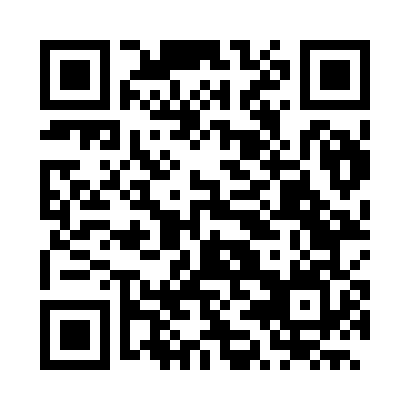 Prayer times for Ponte Nova, BrazilWed 1 May 2024 - Fri 31 May 2024High Latitude Method: NonePrayer Calculation Method: Muslim World LeagueAsar Calculation Method: ShafiPrayer times provided by https://www.salahtimes.comDateDayFajrSunriseDhuhrAsrMaghribIsha1Wed4:536:0811:493:045:296:402Thu4:536:0911:483:045:286:393Fri4:546:0911:483:035:286:394Sat4:546:0911:483:035:276:385Sun4:546:1011:483:025:266:386Mon4:546:1011:483:025:266:377Tue4:556:1011:483:025:256:378Wed4:556:1111:483:015:256:379Thu4:556:1111:483:015:256:3610Fri4:556:1211:483:015:246:3611Sat4:566:1211:483:005:246:3612Sun4:566:1211:483:005:236:3513Mon4:566:1311:483:005:236:3514Tue4:576:1311:482:595:226:3515Wed4:576:1411:482:595:226:3416Thu4:576:1411:482:595:226:3417Fri4:586:1411:482:595:216:3418Sat4:586:1511:482:585:216:3419Sun4:586:1511:482:585:216:3320Mon4:586:1611:482:585:206:3321Tue4:596:1611:482:585:206:3322Wed4:596:1611:482:585:206:3323Thu4:596:1711:482:585:206:3324Fri5:006:1711:482:575:206:3325Sat5:006:1811:492:575:196:3326Sun5:006:1811:492:575:196:3227Mon5:016:1811:492:575:196:3228Tue5:016:1911:492:575:196:3229Wed5:016:1911:492:575:196:3230Thu5:026:2011:492:575:196:3231Fri5:026:2011:492:575:196:32